Балконна система сонячних панелей PowerStream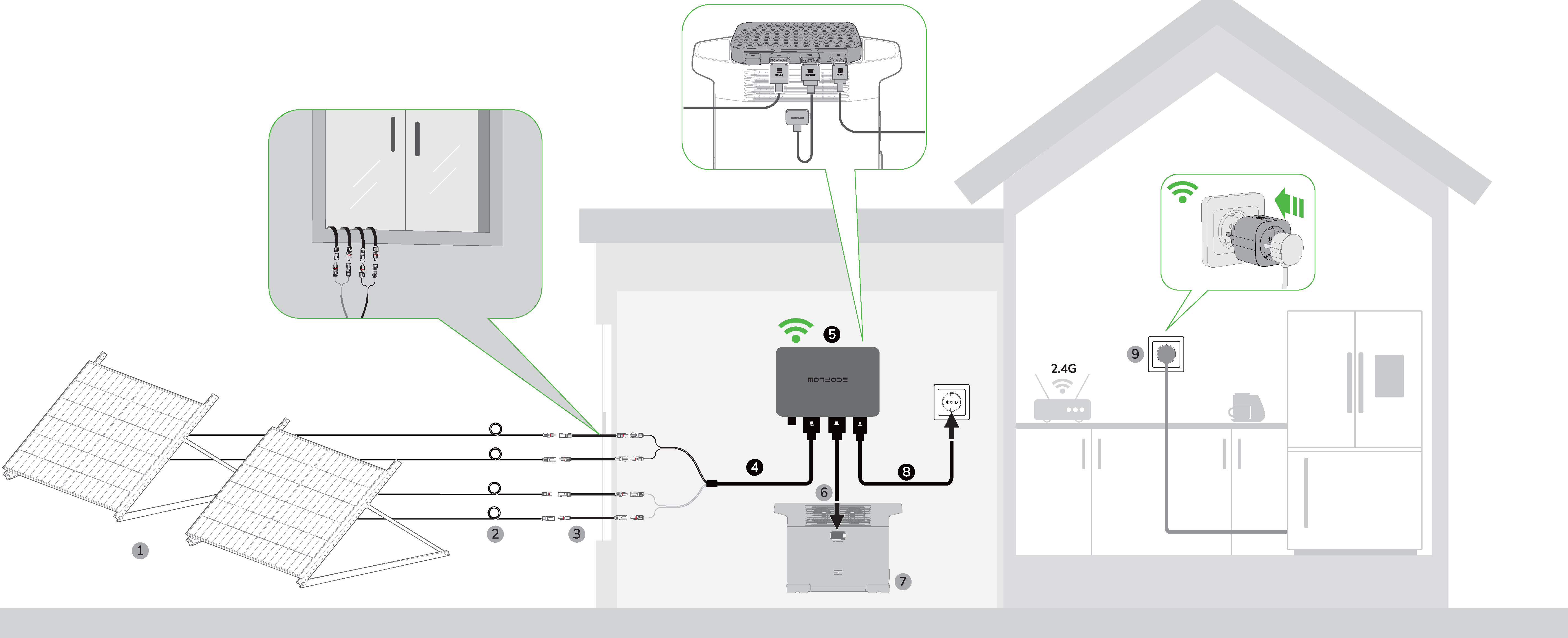 І. Додаткова установка (без портативної електростанції EcoFlow)і. Від’єднати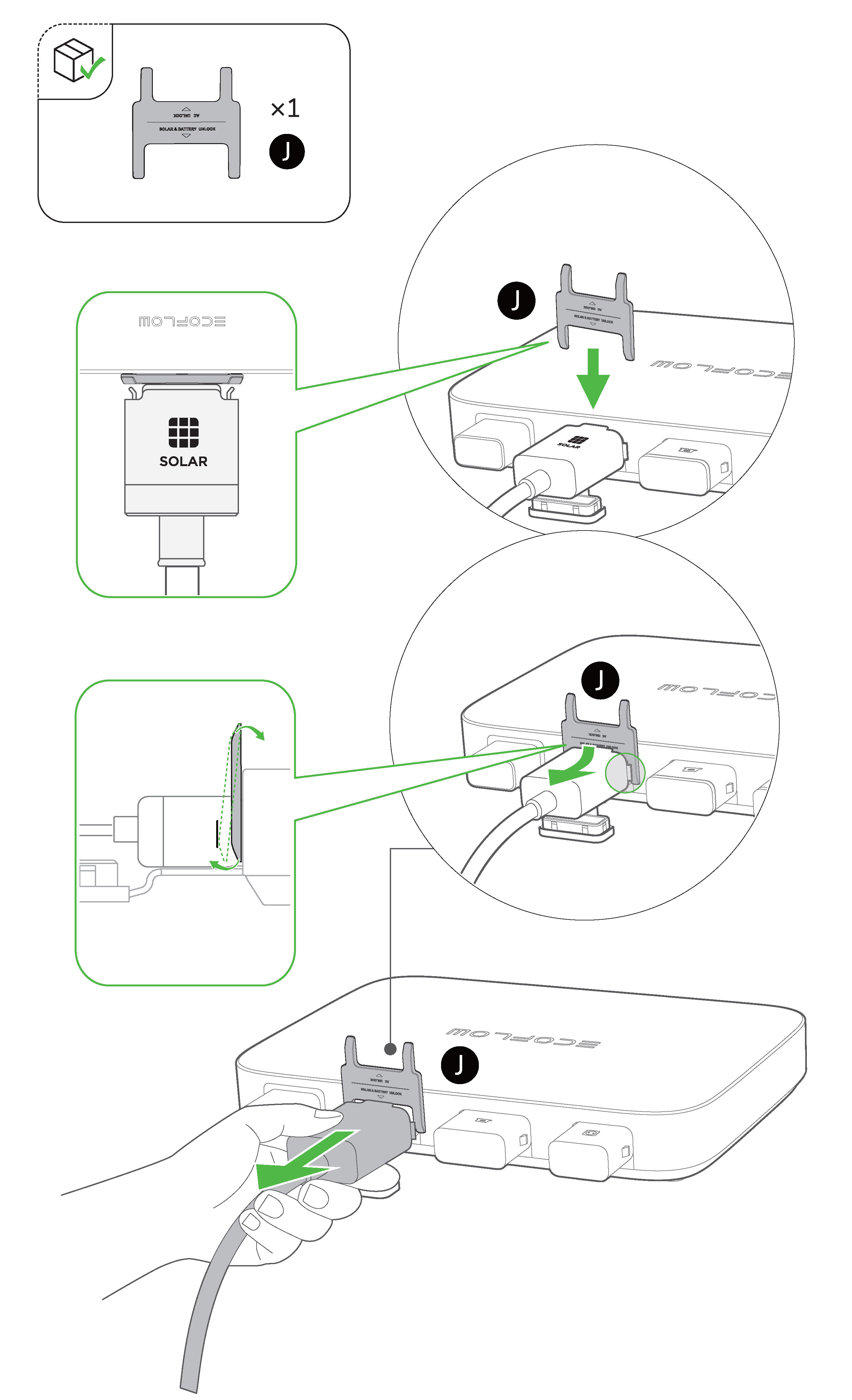 Короткий посібник з експлуатації мікроінвертора EcoFlow PowerStreamДля отримання більш детальної інформації, будь ласка, відскануйте QR-код або відвідайте: https://www.ecoflow.com/support/download/powerstream-microinverterОгляд продукту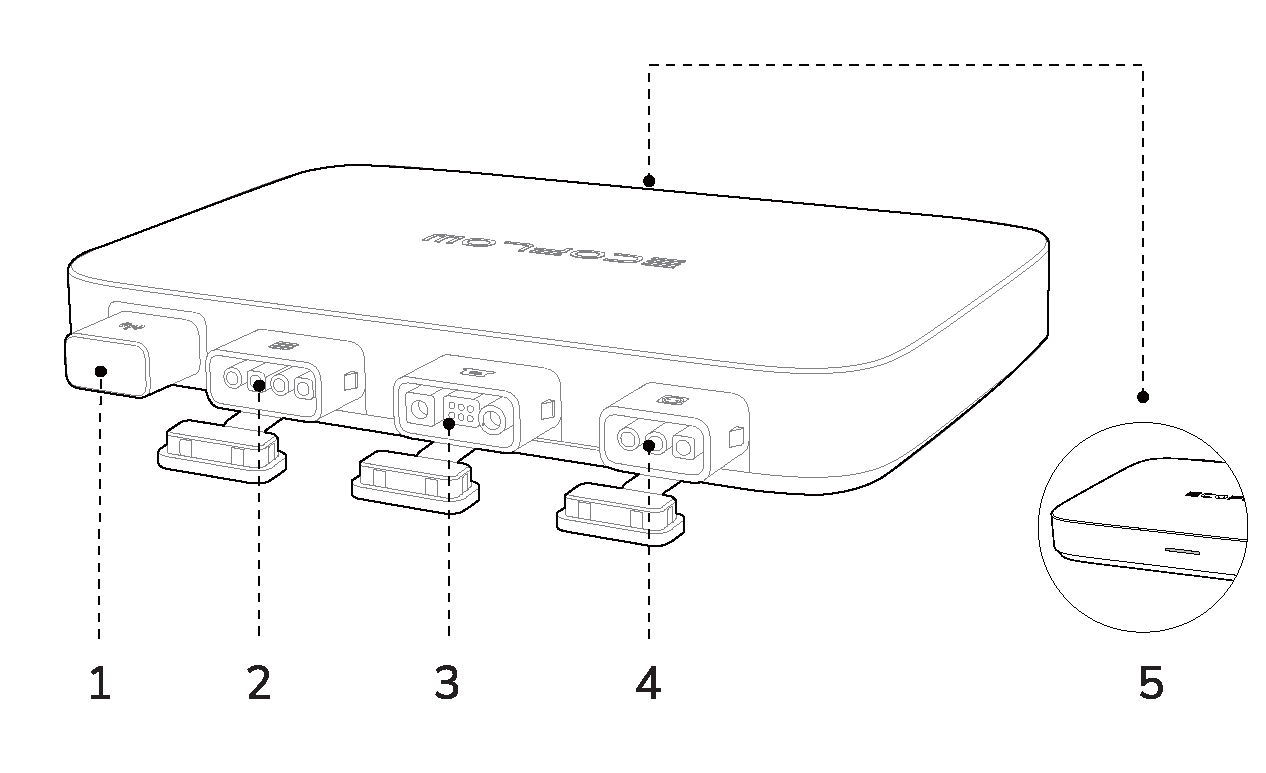 1. 	Антена2. 	PV порт3.	Порт акумулятора/ порт постійного струму4.	Вихідний порт змінного струму5.	Світлодіодний індикаторКомплектація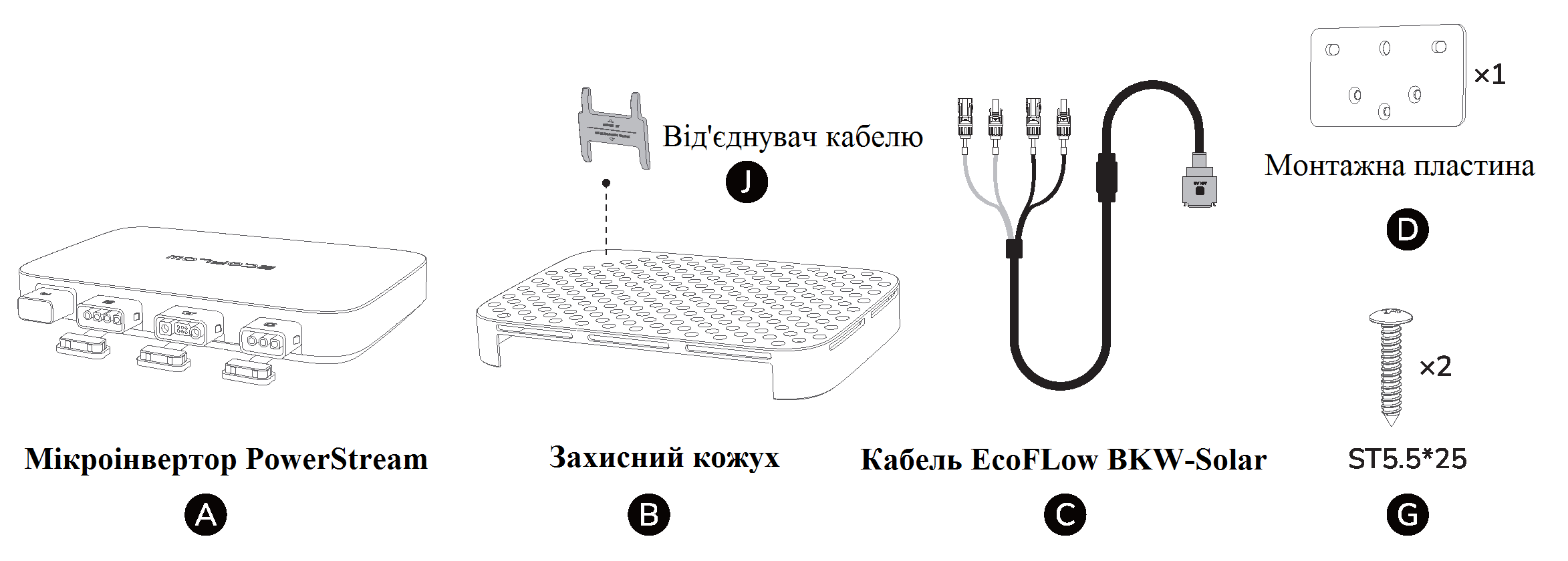 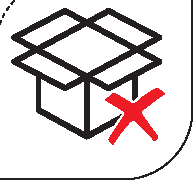 Опціонально (Не в комплекті)1. Сонячна панель2. Подовжувач3. Суперплаский кабель MC46. Кабель акумулятора7. Портативна електростанція9. Розумна розетка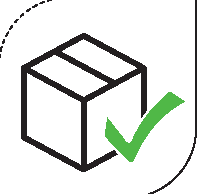 Базовий набір4. Кабель EcoFloW BKW-Solar5. Мікроінвертор PowerStream8. Кабель EcoFlow BKW-АС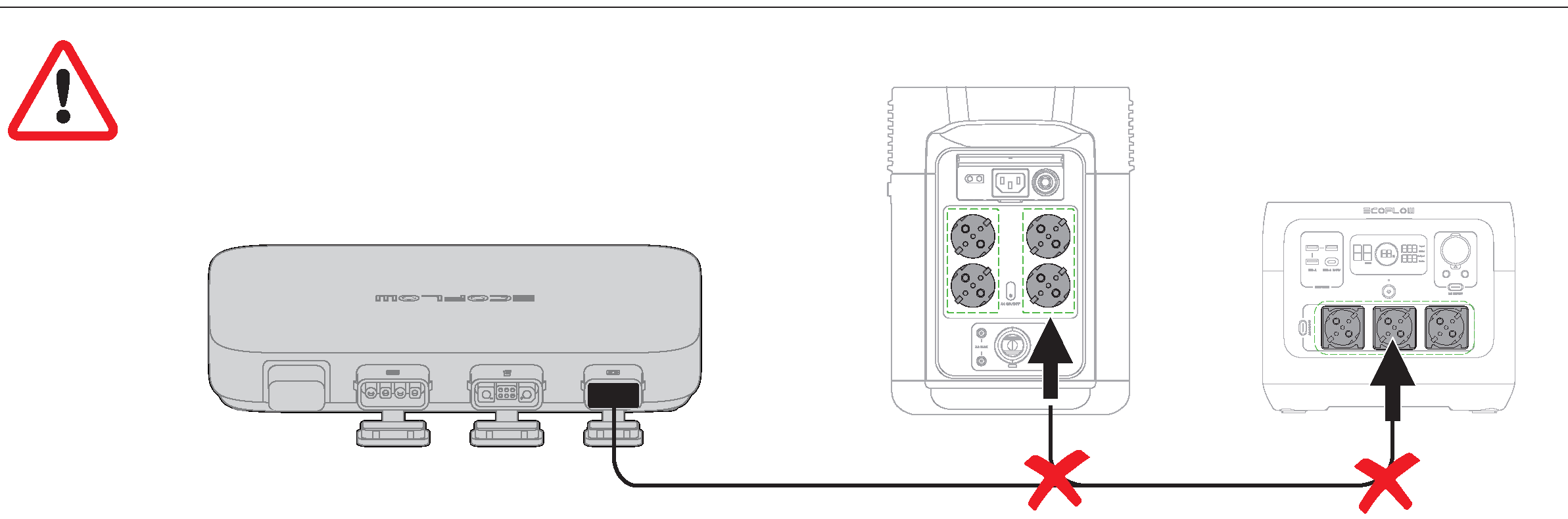 Портативна електростанція EcoFlowПід'єднатися до сонячної панелі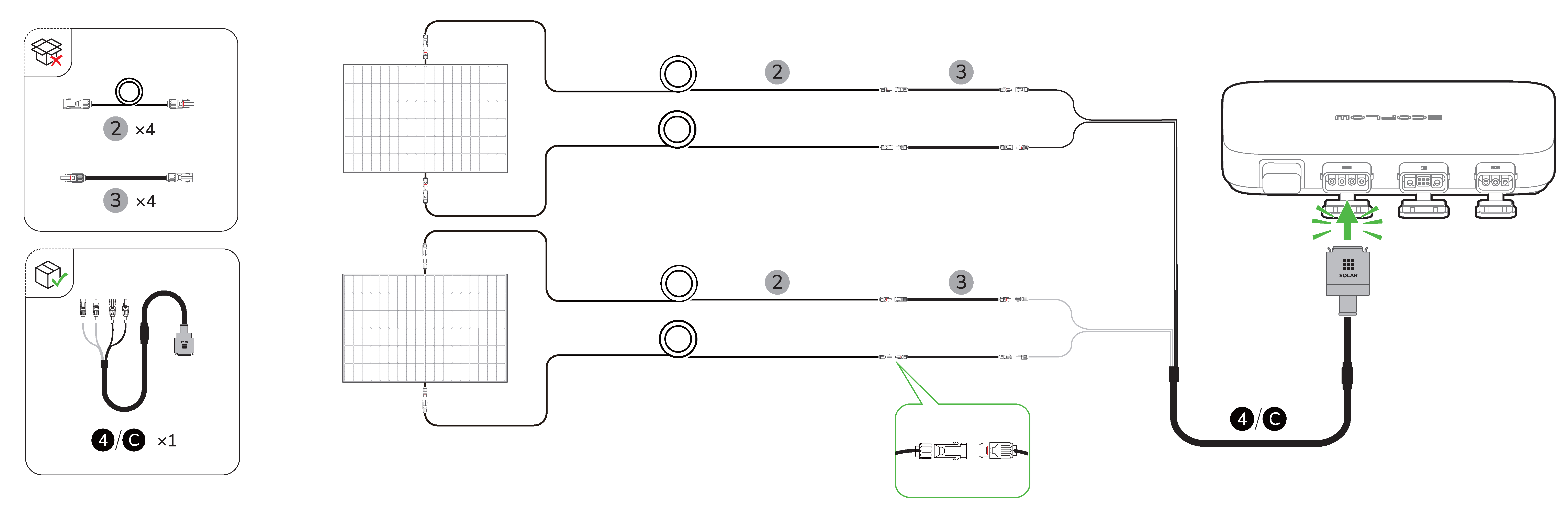 8. Світлодіодна індикація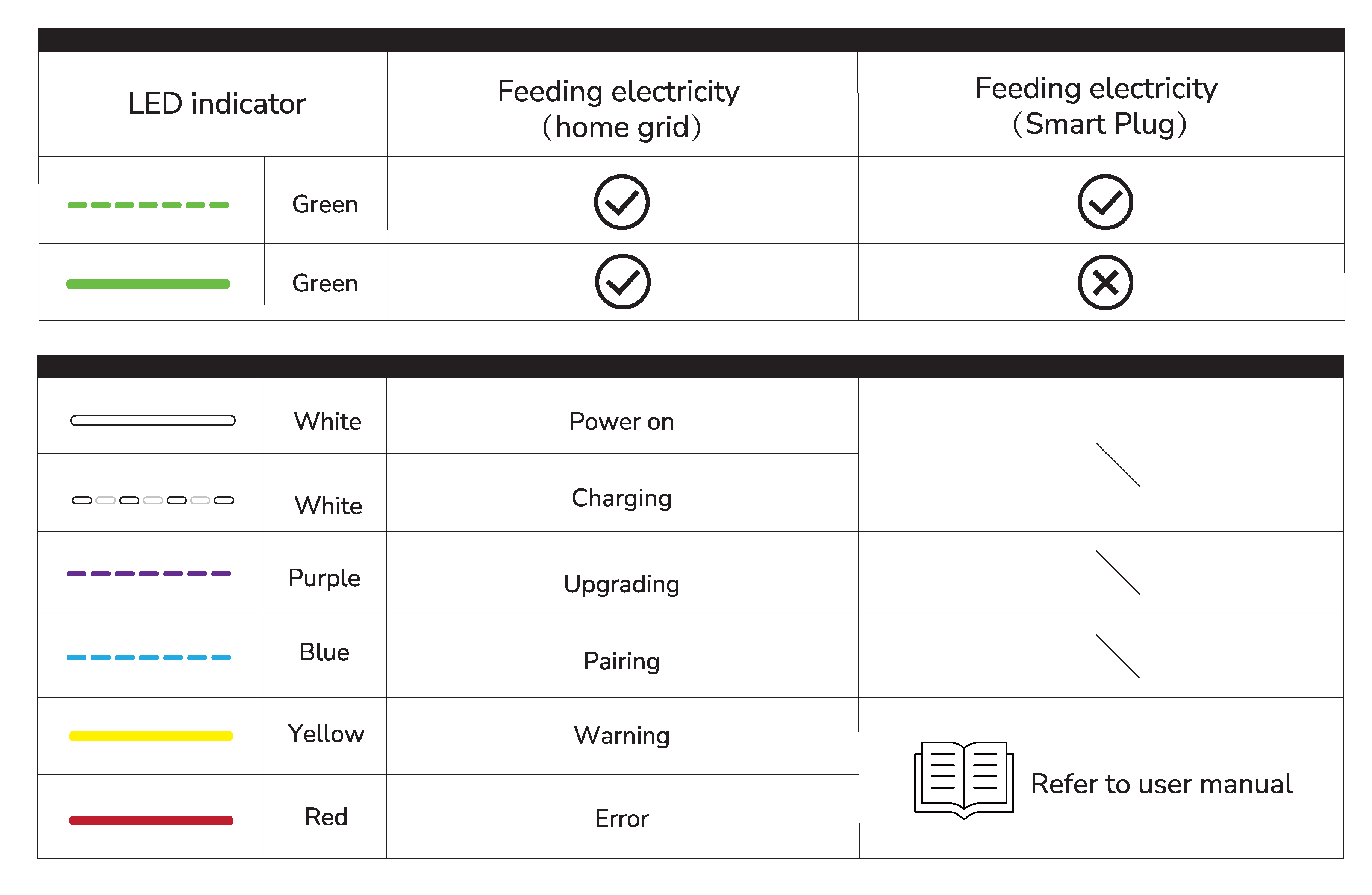 5. Під’єднатися до портативної електростанції EcoFlowКабельПід час під'єднання електростанція має бути вимкнена.6. Під’єднатися до домашньої мережі7. Після під’єднання9. Програма  EcoFlow